Allegato alla determinazione del Responsabile del Servizio Finanziario n. 114 in data 05.04.2022AL COMUNE DI VILLA D’OGNA AREA ECONOMICO/FINANZIARIA/PERSONALEOGGETTO:Il/La sottoscritto/a .................................................................................................................................nato/a a .......................................................................................... il	eresidente	a	…………………………………………………………..……………………………..(Prov. ………….) in Via/Piazza ………………………………………………………. n. ………….In qualità di.........................................................................................................................................della società ..........................................................................................................................................con sede legale a ....................................................................................................................................in Via/Piazza .................................................................................................................................. n.	,Codice Fiscale .............................................................. Partita IVA	;in relazione alla gara di cui all’oggetto,OFFRE IL SEGUENTE SERVIZIOrelazione descrittiva delle modalità di esecuzione e organizzazione del servizio ( MAX 50 RIGHE)......... ............................................. ............................................. ................................................................. ............................................. ............................................. ................................................................. ............................................. ............................................. ................................................................. ............................................. ............................................. ................................................................. ............................................. ............................................. ................................................................. ............................................. ............................................. ................................................................. ............................................. ............................................. ................................................................. ............................................. ............................................. ................................................................. ............................................. ............................................. ................................................................. ............................................. ............................................. ................................................................. ............................................. ............................................. ................................................................. ............................................. ............................................. ................................................................. ............................................. ............................................. ................................................................. ............................................. ............................................. ................................................................. ............................................. ............................................. ................................................................. ............................................. ............................................. ................................................................. ............................................. ............................................. ................................................................. ............................................. ............................................. ................................................................. ............................................. ............................................. ................................................................. ............................................. ............................................. ................................................................. ............................................. ............................................. ................................................................. ............................................. ............................................. ................................................................. ............................................. ............................................. ........................................................SPECIFICA QUANTO SEGUE:Data ........................................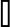 FIRMA DIGITALE ..................................................................N.Criteri e Sub-criteriOfferta1Tasso di interesse attivo lordo applicato sulle giacenze di cassa presso l’istituto tesoriere fuori dal circuito della tesoreria unica e su altri conti correnti intestati al ComuneSpread in aumento su Euribor a 3 mesi (base 360) media mese precedente l’inizio di ogni trimestre (desunto dalla stampa specializzata).PUNTI 5Tasso Euribor 3 mesi base 360 media mese precedente: ………………Aumento di Punti spread………………2Tasso di interesse passivo applicato su eventuali anticipazioni di tesoreria Spread in aumento o in diminuzione suEuribor a 3 mesi (base 360) media meseprecedente	l’inizio	di	ogni	trimestre (desunto dalla stampa specializzata).PUNTI 5Tasso Euribor 3 mesi base 360 media mese precedente: ………………Aumento di Punti spread………………3Rimborso delle spese vive del servizio (art. 19 comma 3 della convenzione di Tesoreria)PUNTI 10RIMBORSO SI RIMBORSO NO (GRATUITO)(indicare con una crocetta)4Erogazione di sponsorizzazioni annue per diverse attività, progetti e/o iniziative dell’ente ovvero Erogazione di contributo annuo a titolo di liberalità a favore dell’ente (gli importi dovranno essere indicati al netto degli oneri fiscali e di legge, se e in quanto dovuti, che saranno in ogni caso a carico del tesoriere) – Art. 20 c. 1PUNTI 10Art. 20 c. 1    € ………………5Commissione percentuale relativa agli incassi effettuati tramite i POS previsti dalla convenzione di tesoreriaPUNTI 15In cifre	%In lettere ………………………6Canone mensile POS In cifre	€In lettere ………………………7Elenco dei servizi accessori utili non previsti nella convenzione – Condizioni/Commissioni (art. 21 comma 2 della convenzione di Tesoreria) –Commissione e spese su ogni MavCommissione e spese su ogni Rid/Sepa/SddCommissione e spese su insoluti Rid/SpaCommissione e spese su Incassi Pago PaCommissione e spese su pagamenti Pago PaCommissione e spese da applicare agli utenti sugli incassi extratributari versati allo sportelloCommissioni e spese su garanzie fidejussorie rilasciate a favore di terziAltro……. (da specificare)Elenco dei servizi migliorativiDisponibilità a garantire condizioni particolari di apertura e gestione c/c e di accensione / surroghe di mutui riservate ai dipendenti comunali / segretario e amministratori localiAltro……. (da specificare)PUNTI MAX 10Elenco dei servizi accessori utili non previsti nella convenzione – Condizioni/Commissioni (art. 21 comma 2 della convenzione di Tesoreria) –Commissione e spese su ogni MavCommissione e spese su ogni Rid/Sepa/SddCommissione e spese su insoluti Rid/SpaCommissione e spese su Incassi Pago PaCommissione e spese su pagamenti Pago PaCommissione e spese da applicare agli utenti sugli incassi extratributari versati allo sportelloCommissioni e spese su garanzie fidejussorie rilasciate a favore di terziAltro……. (da specificare)Elenco dei servizi migliorativiDisponibilità a garantire condizioni particolari di apertura e gestione c/c e di accensione / surroghe di mutui riservate ai dipendenti comunali / segretario e amministratori localiAltro……. (da specificare)PUNTI MAX 10a)	€ ……… ………b)    € ……… ………c)	€ ……… ………d)    € ……… ………e)	€ ……… ………f)	€ ……… ………g)    € ……… ………h)    € ……… ………Elenco dei servizi accessori utili non previsti nella convenzione – Condizioni/Commissioni (art. 21 comma 2 della convenzione di Tesoreria) –Commissione e spese su ogni MavCommissione e spese su ogni Rid/Sepa/SddCommissione e spese su insoluti Rid/SpaCommissione e spese su Incassi Pago PaCommissione e spese su pagamenti Pago PaCommissione e spese da applicare agli utenti sugli incassi extratributari versati allo sportelloCommissioni e spese su garanzie fidejussorie rilasciate a favore di terziAltro……. (da specificare)Elenco dei servizi migliorativiDisponibilità a garantire condizioni particolari di apertura e gestione c/c e di accensione / surroghe di mutui riservate ai dipendenti comunali / segretario e amministratori localiAltro……. (da specificare)PUNTI MAX 10i)		SI (da specificare) NOj)	………………………Orari di apertura dello sportello (con possibilità di parlare con un operatore anche da remoto) sul territorio alla cittadinanza PUNTI 15Ore ……… Minuti ………